For parents and carers Wellbeing support for students during the school holidaysThis guide provides tips and resources for parents, carers and families to support the mental health and wellbeing of children and young people in their care during the school holidays. This includes services to reach out to if more support is needed.Actions that support positive mental healthEncourage your young person to:Exercise and eat healthily to boost their moodPrioritise sleep to support mental and emotional wellbeingExplore relaxation techniques and coping strategiesStay in touch and catch up with friends and loved onesMake time to do things they enjoyPractice positive self-talk, and remind them they are not aloneSeek professional help if needed.1The Department have developed wellbeing activities and conversation starters for parents and carers of primary school-aged children and secondary school-aged children.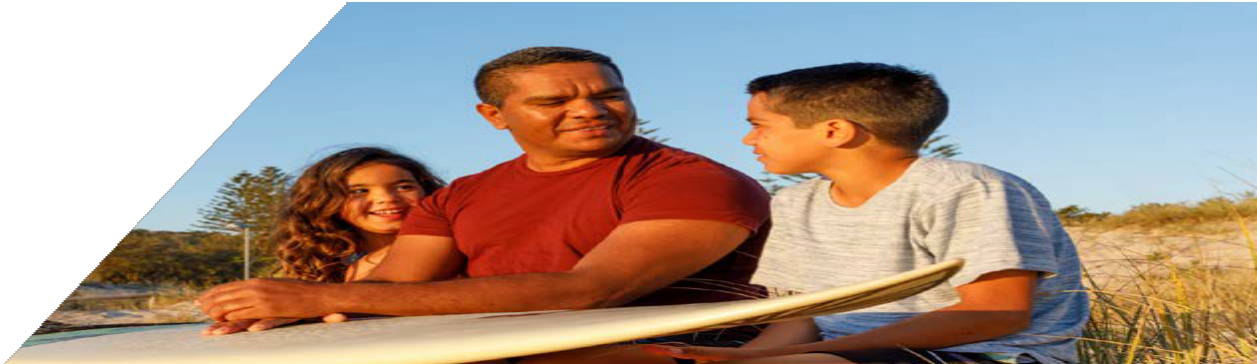 Feeling it: mindfulness resources and activities  for senior secondary students. Smiling Mind gives tips on self-care, understanding and managing emotions, being mindful, being kind to yourself, navigating uncertainty and preparing for change.Signs a child or young person may need mental health supportIn some cases, these actions will not be enough to support positive mental health.Keep an eye out and seek professional help for changes that last two or more weeks such as:Loss of interest or involvement in activities normally enjoyedFeeling ‘low’, unusually stressed or worriedOrdinary things get harderBeing easily irritated or angryTaking more dangerous risks, like using alcohol or drugsWithdrawal or feeling overwhelmedDifficulties with concentration and motivationHaving a lot of negative thoughtsChanging in sleeping and eating.2 3headspace – a parents guide to school issues and stress https://headspace.org.au/friends-and-family/parents-guide- tips-for-managing-stress-and-problems-at-school/headspace ‘mental health and you’ poster https://headspace.org.au/assets/Uploads/Mental-Health-Posters-mgpdf.pdfheadspace – how to talk to your children about mental health https://headspace.org.au/dads/Young people supporting each otherYoung people are most likely to turn to each other for support before seeking out an adult or service provider.Young people can support each other by:contacting 000 if a friend needs urgent assistance or is at risk of harming themselves or othersreaching out to a friend, offering support and letting them know you careletting their friend know they may need to tell a trusted adult about their concerns.Having these types of conversations can be difficult for young people. Information for young people on how to support a friend is available on the headspace website: How to help a friend going  through a tough timeMental health supportYour local GPheadspace Counselling: Victorian Government secondary school students, including those who have just finished schooling, can access counselling services from headspace. During the holidays, students can self-refer by calling their local headspace centre.eheadspace: 1800 650 890 www.headspace.org.au/eheadspaceKids Helpline: 1800 551 800 www.kidshelpline.com.auParentline: counselling and support for parents and carers, 13 22 89 services.dffh.vic.gov.au/parentlineLifeline: 13 11 14 www.lifeline.org.auBeyond Blue: 1300 224 636 www.beyondblue.org.auHead to Help: 1800 595 212 www.headtohelp.org.auSuicide Call Back Service: 1300 659 467 www.suicidecallbackservice.org.auFamily violence information and  supportservicesContacting 000 for urgent assistanceFamily violence support and resourcesSafe Steps: 1800 015 188 www.safesteps.org.au1800RESPECT: 1800 737 732www.1800respect.org.auWhat’s okay at home:www.woah.org.auFamily violence supportSelf‑harm and suicide prevention resourcesGetting a mental health care plan (ReachOut)What you need to know about self-harm (headspace)How to help when someone is suicidal (SANE Australia)Mental health resourcesMental Health Toolkit: contains resources for students, parents and carers to support the mental health and wellbeing of children and young people in their care including:Raising Learners Podcast Series: providing expert advice/information to parents/carers on topics including how to keep your child safe onlineUnderstanding mental health – fact sheet (Orygen)Learn how to handle tough times (headspace)Get into life (to keep your headspacehealthy) (headspace)Supporting your young person during the holidays (headspace)24-017